**در صورتی که درخواست کننده حقوقی می‌باشد، علاوه بر نام شخص حقوقی، نام نماینده نیز ذکر شود.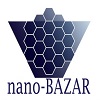 فرم سفارش خدمات آنالیز داخل کشور
آنالیز TEMشماره سفارش:(ثبت شده درسایت)فرم سفارش خدمات آنالیز داخل کشور
آنالیز TEMشماره پیگیری:(تراکنش پرداختی)مشخصات متقاضیمشخصات متقاضیمشخصات متقاضیمشخصات متقاضینام و نام خانوادگی:کدملی :تلفن همراه:تلفن ثابت:نام شرکت/‌‌سازمان/دانشگاه:نام شرکت/‌‌سازمان/دانشگاه:پست الکترونیک:پست الکترونیک:آدرس :آدرس :آدرس :کدپستی:مشخصات تصویرمشخصات تصویرمشخصات تصویرنوع تصویربرداریBright-Field imaging Diffraction نوع خدمات درخواستیآمادهسازی تصویربرداری فرم سفارش خدمات آنالیز داخل کشور
آنالیز  TEMشماره سفارش:(ثبت شده درسایت)فرم سفارش خدمات آنالیز داخل کشور
آنالیز  TEMشماره پیگیری:(تراکنش پرداختی)آماده‌سازی نمونه آماده‌سازی نمونه آماده‌سازی نمونه آماده‌سازی نمونه آماده سازینمونه‌ها نیاز به آماده سازی دارد                                 نمونه‌ها نیاز به آماده سازی ندارد نمونه‌ها نیاز به آماده سازی دارد                                 نمونه‌ها نیاز به آماده سازی ندارد نمونه‌ها نیاز به آماده سازی دارد                                 نمونه‌ها نیاز به آماده سازی ندارد نحوه‌ی رقیق‌سازیمحلول در آب DI                                 محلول در الکل                                 سایر  نام محلول: ......................                               شرح درخواستی بابت نمونه‌هایی که بایستی آماده‌سازی برای آن‌ها انجام شود.*لطفا با مشخص کردن شماره نمونه، شرح مدنظر مربوط به هر یک از نمونه‌های خود را بنویسید.** بسته به نوع ماده مورد آنالیز، از آب یونیزه شده یا الکل برای رقیق‌سازی نمونه استفاده می‌شود، لطفا در صورتی که ماده محول در ماده دیگری است لطفا آن محلول را نیز همراه نمونه‌ی خود ارسال نمایید.*لطفا با مشخص کردن شماره نمونه، شرح مدنظر مربوط به هر یک از نمونه‌های خود را بنویسید.** بسته به نوع ماده مورد آنالیز، از آب یونیزه شده یا الکل برای رقیق‌سازی نمونه استفاده می‌شود، لطفا در صورتی که ماده محول در ماده دیگری است لطفا آن محلول را نیز همراه نمونه‌ی خود ارسال نمایید.*لطفا با مشخص کردن شماره نمونه، شرح مدنظر مربوط به هر یک از نمونه‌های خود را بنویسید.** بسته به نوع ماده مورد آنالیز، از آب یونیزه شده یا الکل برای رقیق‌سازی نمونه استفاده می‌شود، لطفا در صورتی که ماده محول در ماده دیگری است لطفا آن محلول را نیز همراه نمونه‌ی خود ارسال نمایید.*لطفا با مشخص کردن شماره نمونه، شرح مدنظر مربوط به هر یک از نمونه‌های خود را بنویسید.** بسته به نوع ماده مورد آنالیز، از آب یونیزه شده یا الکل برای رقیق‌سازی نمونه استفاده می‌شود، لطفا در صورتی که ماده محول در ماده دیگری است لطفا آن محلول را نیز همراه نمونه‌ی خود ارسال نمایید.فرم سفارش خدمات آنالیز داخل کشور
آنالیز  TEMشماره سفارش:(ثبت شده درسایت)فرم سفارش خدمات آنالیز داخل کشور
آنالیز  TEMشماره پیگیری:(تراکنش پرداختی)مشخصات نمونهمشخصات نمونهمشخصات نمونهمشخصات نمونهمشخصات نمونهمشخصات نمونهمشخصات نمونهمشخصات نمونهمشخصات نمونهمشخصات نمونهمشخصات نمونهمشخصات نمونهمشخصات نمونهمشخصات نمونهمشخصات نمونهمشخصات نمونهمشخصات نمونهمشخصات نمونهمشخصات نمونهمشخصات نمونهمشخصات نمونهمشخصات نمونهمشخصات نمونهمشخصات نمونهمشخصات نمونهشماره‌ی نمونه‌هانوع نمونه‌ی درخواستیپودری پودری پودری پودری تودهای تودهای تودهای تودهای تودهای لایه نشانی شده بر روی زیرلایه لایه نشانی شده بر روی زیرلایه لایه نشانی شده بر روی زیرلایه لایه نشانی شده بر روی زیرلایه لایه نشانی شده بر روی زیرلایه لایه نشانی شده بر روی زیرلایه بیولوژیکی بیولوژیکی بیولوژیکی بیولوژیکی بیولوژیکی پلیمری پلیمری پلیمری پلیمری خاصیت مغناطیسی نمونهغیرمغناطیسی غیرمغناطیسی غیرمغناطیسی غیرمغناطیسی غیرمغناطیسی غیرمغناطیسی غیرمغناطیسی غیرمغناطیسی غیرمغناطیسی غیرمغناطیسی غیرمغناطیسی غیرمغناطیسی غیرمغناطیسی مغناطیسی مغناطیسی مغناطیسی مغناطیسی مغناطیسی مغناطیسی مغناطیسی مغناطیسی مغناطیسی مغناطیسی مغناطیسی ساختار نمونهنامعلوم   نانوذره      نانوذره      نانوذره      نانوذره    نانوسیم    نانوسیم    نانوسیم    نانوفلاور نانوفلاور نانوفلاور نانوفلاور نانوکپسول نانوکپسول نانوکپسول نانوکپسول نانوالیاف     نانوالیاف     نانوالیاف     نانوالیاف پلیمری نانوالیاف پلیمری نانوالیاف پلیمری نانوالیاف پلیمری نانوکامپوزیت پلیمری ساختار نمونهدندریمر  نانوماده کامپوزیتی(2-3 جزء) نانوماده کامپوزیتی(2-3 جزء) نانوماده کامپوزیتی(2-3 جزء) نانوماده کامپوزیتی(2-3 جزء) نانوصفحه    نانوصفحه    نانوصفحه    نانومایسل نانومایسل نانومایسل نانومایسل بیولوژیک بیولوژیک بیولوژیک بیولوژیک مزو حفره مزو حفره مزو حفره هسته- پوسته هسته- پوسته هسته- پوسته هسته- پوسته ساختار نمونهجنس مادهنامعلوم نامعلوم فلزی فلزی فلزی فلزی سرامیک سرامیک سرامیک سرامیک معدنی معدنی معدنی معدنی پلیمری پلیمری پلیمری پلیمری بیولوژیک بیولوژیک بیولوژیک بیولوژیک کامپوزیت کامپوزیت خواص الکتریکینامعلوم نامعلوم نامعلوم عایق عایق عایق عایق رسانا رسانا رسانا رسانا رسانا رسانا رسانا رسانا رسانا رسانا نیمهرسانا نیمهرسانا نیمهرسانا نیمهرسانا نیمهرسانا نیمهرسانا نیمهرسانا فاز شیمیاینامعلوم نامعلوم نامعلوم تک فاز تک فاز تک فاز تک فاز چند فاز چند فاز چند فاز چند فاز تصویربرداری نمونه تصویربرداری نمونه شرح درخواستی بابت نمونه‌هایی که بایستی از آن‌ها تصویر گرفته شود.*لطفا با مشخص کردن شماره نمونه، شرح و بزرگنمایی مدنظر مربوط به هر یک از نمونه‌های خود را بنویسید.*لطفا با مشخص کردن شماره نمونه، شرح و بزرگنمایی مدنظر مربوط به هر یک از نمونه‌های خود را بنویسید.فرم سفارش خدمات آنالیز داخل کشور
آنالیز  TEMشماره سفارش:(ثبت شده درسایت)فرم سفارش خدمات آنالیز داخل کشور
آنالیز  TEMشماره پیگیری:(تراکنش پرداختی)هدف از خدمات هدف از خدمات هدف متقاضی از انجام آزمونارسال نمونه تصاویر* در صورت تمایل میتوانید تصویر مشابه از مقالات معتبر و یا تصویر گرفته شده از نمونه های مشابه خودتان را در این بخش قرار دهید و اصل مقالات مربوطه را نیز به همراه این فرم ارسال نمایید.* در صورت تمایل میتوانید تصویر مشابه از مقالات معتبر و یا تصویر گرفته شده از نمونه های مشابه خودتان را در این بخش قرار دهید و اصل مقالات مربوطه را نیز به همراه این فرم ارسال نمایید.شرایط نگهداری نمونه شرایط نگهداری نمونه شرایط نگهداری نمونه شرایط نگهداری نمونه شرایط نگهداری نمونه شرایط نگهداری نمونه شرایط نگهداری نمونه شرایط نگهدارینامعلوم  حساس به رطوبت حساس به نور حساس به دما (نگهداری در یخچال) حساس به دما (نگهداری در یخچال) حساس به دما (نگهداری در یخچال) ایمنینامعلوم فرار قابل اشتعال اکسنده محرک دستگاه تنفسی خورنده  توضیحات*(هرگونه شرایط نظیر تاثیر رطوبت/ هوا/ گازها و... روی نمونه‌ی خود را ذکر نمایید.)*متقاضی متعهد می گردد که نمونه رادیواکتیو، سمی و انفجاری نمی باشد.*(هرگونه شرایط نظیر تاثیر رطوبت/ هوا/ گازها و... روی نمونه‌ی خود را ذکر نمایید.)*متقاضی متعهد می گردد که نمونه رادیواکتیو، سمی و انفجاری نمی باشد.*(هرگونه شرایط نظیر تاثیر رطوبت/ هوا/ گازها و... روی نمونه‌ی خود را ذکر نمایید.)*متقاضی متعهد می گردد که نمونه رادیواکتیو، سمی و انفجاری نمی باشد.*(هرگونه شرایط نظیر تاثیر رطوبت/ هوا/ گازها و... روی نمونه‌ی خود را ذکر نمایید.)*متقاضی متعهد می گردد که نمونه رادیواکتیو، سمی و انفجاری نمی باشد.*(هرگونه شرایط نظیر تاثیر رطوبت/ هوا/ گازها و... روی نمونه‌ی خود را ذکر نمایید.)*متقاضی متعهد می گردد که نمونه رادیواکتیو، سمی و انفجاری نمی باشد.*(هرگونه شرایط نظیر تاثیر رطوبت/ هوا/ گازها و... روی نمونه‌ی خود را ذکر نمایید.)*متقاضی متعهد می گردد که نمونه رادیواکتیو، سمی و انفجاری نمی باشد.*(هرگونه شرایط نظیر تاثیر رطوبت/ هوا/ گازها و... روی نمونه‌ی خود را ذکر نمایید.)*متقاضی متعهد می گردد که نمونه رادیواکتیو، سمی و انفجاری نمی باشد.فرم سفارش خدمات آنالیز داخل کشور
آنالیز  TEMشماره سفارش:(ثبت شده درسایت)فرم سفارش خدمات آنالیز داخل کشور
آنالیز  TEMشماره پیگیری:(تراکنش پرداختی)اعمال تخفیف نانواعمال تخفیف نانواعمال تخفیف نانودر صورت داشتن گرنت نانو مشخصات مربوط به شخص دارای گرنت نانو در این قسمت تکمیل شود. نام و نام خانوادگی:نامه معرفی: *صاحب گرنت بایستی یک نامه خطاب به نانوبازار تنظیم، و در آن با ذکر کدملی و مشخصات فردی خود، اجازه برداشت از گرنت خود به نانوبازار را کتبا اعلام نماید. (برای اساتید محترم دانشگاه نامه حتماً بایستی در سربرگ دانشگاه مربوطه باشد)*در صورتی گرنت به نام استاد راهنمای متقاضی می‌باشد حتماً بایستی علاوه بر نامه‌ی استفاده از گرنت، در یک نامه متقاضی از سوی صاحب گرنت به نانوبازار معرفی شود.* کپی کارت ملی متقاضی و صاحب گرنت به پیوست ارسال شود.در صورت داشتن گرنت نانو مشخصات مربوط به شخص دارای گرنت نانو در این قسمت تکمیل شود. کدملی صاحب گرنت:نامه معرفی: *صاحب گرنت بایستی یک نامه خطاب به نانوبازار تنظیم، و در آن با ذکر کدملی و مشخصات فردی خود، اجازه برداشت از گرنت خود به نانوبازار را کتبا اعلام نماید. (برای اساتید محترم دانشگاه نامه حتماً بایستی در سربرگ دانشگاه مربوطه باشد)*در صورتی گرنت به نام استاد راهنمای متقاضی می‌باشد حتماً بایستی علاوه بر نامه‌ی استفاده از گرنت، در یک نامه متقاضی از سوی صاحب گرنت به نانوبازار معرفی شود.* کپی کارت ملی متقاضی و صاحب گرنت به پیوست ارسال شود.در صورت داشتن گرنت نانو مشخصات مربوط به شخص دارای گرنت نانو در این قسمت تکمیل شود. میزان درصد تخفیف:نامه معرفی: *صاحب گرنت بایستی یک نامه خطاب به نانوبازار تنظیم، و در آن با ذکر کدملی و مشخصات فردی خود، اجازه برداشت از گرنت خود به نانوبازار را کتبا اعلام نماید. (برای اساتید محترم دانشگاه نامه حتماً بایستی در سربرگ دانشگاه مربوطه باشد)*در صورتی گرنت به نام استاد راهنمای متقاضی می‌باشد حتماً بایستی علاوه بر نامه‌ی استفاده از گرنت، در یک نامه متقاضی از سوی صاحب گرنت به نانوبازار معرفی شود.* کپی کارت ملی متقاضی و صاحب گرنت به پیوست ارسال شود.در صورت داشتن گرنت نانو مشخصات مربوط به شخص دارای گرنت نانو در این قسمت تکمیل شود. شماره تماس:نامه معرفی: *صاحب گرنت بایستی یک نامه خطاب به نانوبازار تنظیم، و در آن با ذکر کدملی و مشخصات فردی خود، اجازه برداشت از گرنت خود به نانوبازار را کتبا اعلام نماید. (برای اساتید محترم دانشگاه نامه حتماً بایستی در سربرگ دانشگاه مربوطه باشد)*در صورتی گرنت به نام استاد راهنمای متقاضی می‌باشد حتماً بایستی علاوه بر نامه‌ی استفاده از گرنت، در یک نامه متقاضی از سوی صاحب گرنت به نانوبازار معرفی شود.* کپی کارت ملی متقاضی و صاحب گرنت به پیوست ارسال شود.در صورت داشتن گرنت نانو مشخصات مربوط به شخص دارای گرنت نانو در این قسمت تکمیل شود. ایمیل آکادمیک (در صورت وجود):نامه معرفی: *صاحب گرنت بایستی یک نامه خطاب به نانوبازار تنظیم، و در آن با ذکر کدملی و مشخصات فردی خود، اجازه برداشت از گرنت خود به نانوبازار را کتبا اعلام نماید. (برای اساتید محترم دانشگاه نامه حتماً بایستی در سربرگ دانشگاه مربوطه باشد)*در صورتی گرنت به نام استاد راهنمای متقاضی می‌باشد حتماً بایستی علاوه بر نامه‌ی استفاده از گرنت، در یک نامه متقاضی از سوی صاحب گرنت به نانوبازار معرفی شود.* کپی کارت ملی متقاضی و صاحب گرنت به پیوست ارسال شود.فرم سفارش خدمات آنالیز داخل کشور
آنالیز  TEMشماره سفارش:(ثبت شده درسایت)فرم سفارش خدمات آنالیز داخل کشور
آنالیز  TEMشماره پیگیری:(تراکنش پرداختی)اطلاعات آنالیزاطلاعات آنالیزاینجانب ........................................................صحت موارد بالا را تایید نموده و با امضای این فرم موافقت خود را با ارسال الکترونیکی نتایج و امحای نمونه بعد از انجام آنالیز اعلام می‌دارم.نام و نام خانوادگی:                                               تاریخ:                               امضا:اینجانب ........................................................صحت موارد بالا را تایید نموده و با امضای این فرم موافقت خود را با ارسال الکترونیکی نتایج و امحای نمونه بعد از انجام آنالیز اعلام می‌دارم.نام و نام خانوادگی:                                               تاریخ:                               امضا:در صورتی که نیاز به بازگرداندن نمونه دارید بایستی مبلغ 250.000 ریال اضافه به منظور هزینه پست و هماهنگی  بازگرداندن نمونه به حساب نانوبازار واریز و شماره پیگیری آن را به همراه آدرس در این قسمت درج نمایید: در صورتی که نیاز به بازگرداندن نمونه دارید بایستی مبلغ 250.000 ریال اضافه به منظور هزینه پست و هماهنگی  بازگرداندن نمونه به حساب نانوبازار واریز و شماره پیگیری آن را به همراه آدرس در این قسمت درج نمایید: شماره پیگیری و تارخ واریز:آدرسی که بایستی نمونه‌ها پس از انجام آنالیز به آن ارسال شود: آدرس ارسال نمونهتهران-صندوق پستی 316-13445منطقه 13پستی به نام خانم فرهنگ آذر(حتماً این عبارت روی پاکت درج شود).تحویل حضوری نمونه تنها در موارد خاص و با هماهنگی قبلی انجام می‌شود.شماره تماس هماهنگی: 02188000873 – 09335027837   شماره تلگرام: 09224350439